§90-O.  DefinitionsAs used in this subchapter, unless the context otherwise indicates, the following terms have the following meanings.  [PL 2011, c. 304, Pt. D, §2 (NEW).]1.  Agency.  "Agency" has the same meaning as set out in section 8002, subsection 2.[PL 2011, c. 304, Pt. D, §2 (NEW).]2.  Agency enforcement action.  "Agency enforcement action" means an enforcement action initiated by an agency against a small business.[PL 2011, c. 304, Pt. D, §2 (NEW).]3.  Complaint.  "Complaint" means a request to the special advocate for assistance under section 90‑Q.[PL 2011, c. 304, Pt. D, §2 (NEW).]4.  Regulatory impact notice.  "Regulatory impact notice" means a written notice from the Secretary of State to the Governor as provided in section 90‑S.[PL 2011, c. 304, Pt. D, §2 (NEW).]5.  Significant economic hardship.  "Significant economic hardship" means a hardship created for a small business by a monetary penalty or license suspension or revocation imposed by an agency enforcement action that appears likely to result in the:A.  Temporary or permanent closure of the small business; or  [PL 2011, c. 304, Pt. D, §2 (NEW).]B.  Termination of employees of the small business.  [PL 2011, c. 304, Pt. D, §2 (NEW).][PL 2011, c. 304, Pt. D, §2 (NEW).]6.  Small business.  "Small business" means a business having 50 or fewer employees in the State.[PL 2011, c. 304, Pt. D, §2 (NEW).]7.  Special advocate.  "Special advocate" means the person appointed pursuant to section 90‑P.[PL 2011, c. 304, Pt. D, §2 (NEW).]SECTION HISTORYPL 2011, c. 304, Pt. D, §2 (NEW). The State of Maine claims a copyright in its codified statutes. If you intend to republish this material, we require that you include the following disclaimer in your publication:All copyrights and other rights to statutory text are reserved by the State of Maine. The text included in this publication reflects changes made through the First Regular Session and the First Special Session of the131st Maine Legislature and is current through November 1, 2023
                    . The text is subject to change without notice. It is a version that has not been officially certified by the Secretary of State. Refer to the Maine Revised Statutes Annotated and supplements for certified text.
                The Office of the Revisor of Statutes also requests that you send us one copy of any statutory publication you may produce. Our goal is not to restrict publishing activity, but to keep track of who is publishing what, to identify any needless duplication and to preserve the State's copyright rights.PLEASE NOTE: The Revisor's Office cannot perform research for or provide legal advice or interpretation of Maine law to the public. If you need legal assistance, please contact a qualified attorney.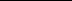 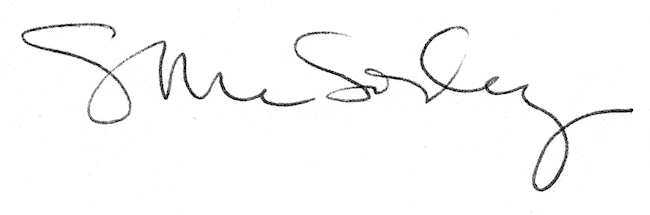 